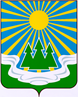 МУНИЦИПАЛЬНОЕ ОБРАЗОВАНИЕ«СВЕТОГОРСКОЕ ГОРОДСКОЕ ПОСЕЛЕНИЕ» ВЫБОРГСКОГО РАЙОНА ЛЕНИНГРАДСКОЙ ОБЛАСТИСОВЕТ ДЕПУТАТОВтретьего созываРЕШЕНИЕот 18 февраля 2021 г.			№ 5Об утверждении Положения о порядке управления и распоряжения муниципальным имуществом муниципального образования «Светогорское городское поселение» Выборгского района Ленинградской областиВ соответствии с Гражданским кодексом Российской Федерации, Земельным кодексом Российской Федерации, Федеральным законом от 06.10.2003 № 131-ФЗ «Об общих принципах организации местного самоуправления в Российской Федерации», Федеральным законом от 26.07.2006 № 135-ФЗ «О защите конкуренции», Федеральным законом от 21.12.2001 № 178-ФЗ «О приватизации государственного и муниципального имущества», Федеральным законом от 24.07.2007 № 209-ФЗ «О развитии малого и среднего предпринимательства в Российской Федерации», уставом муниципального образования «Светогорское городское поселение» Выборгского района Ленинградской области, в целях приведения муниципальных правовых актов в соответствие с действующим законодательством Российской Федерации, в целях совершенствования порядка управления и распоряжения муниципальным имуществом муниципального образования «Светогорское городское поселение» Выборгского района Ленинградской области, совет депутатов:РЕШИЛ:1. Утвердить Положения о порядке управления и распоряжения муниципальным имуществом муниципального образования «Светогорское городское поселение» Выборгского района Ленинградской области, согласно Приложению.2. Признать утратившими силу:2.1. Решение совета депутатов МО «Светогорское городское поселение» от 21.02.2006 г. №2 «Об утверждении Положения о порядке управления и распоряжения муниципальным имуществом муниципального образования «Светогорское городское поселение» Выборгского района Ленинградской области».2.2. Решение совета депутатов МО «Светогорское городское поселение» от 05.09.2017 г. №34 «О внесении изменений в решение совета депутатов МО «Светогорское городское поселение» от 21.02.2006 г. №2 «Об утверждении Положения о порядке управления и распоряжения муниципальным имуществом муниципального образования «Светогорское городское поселение» Выборгского района Ленинградской области».3. Опубликовать настоящее Решение в газете «Вуокса», в сетевом издании «Официальный вестник муниципальных правовых актов органов местного самоуправления муниципального образования «Выборгский район» Ленинградской области» (npavrlo.ru) и разместить на официальном сайте МО "Светогорское городское поселение" (mo-svetogorsk.ru).4. Настоящее Решение вступает в силу после его официального опубликования в газете «Вуокса».5. Контроль за исполнением данного Решения возложить на постоянную депутатскую комиссию по экономике, бюджету и контролю за использованием муниципальной собственности.Глава муниципального образования «Светогорское городское поселение»	           	   И.В. ИвановаРассылка: дело, ОУИ, администрация, прокуратура, Официальный вестник, газета «Вуокса», официальный сайтУТВЕРЖДЕНО решением совета депутатов муниципального образования«Светогорское городское поселение» Выборгского района Ленинградской области от 18.02.2021 г. № 5 (приложение)	Положениео порядке управления и распоряжениямуниципальным имуществом муниципального образования«Светогорское городское поселение» Выборгского района Ленинградской областиНастоящий Порядок разработан в соответствии с Гражданским кодексом Российской Федерации, Земельным кодексом Российской Федерации, Федеральным законом от 06.10.2003 № 131-ФЗ «Об общих принципах организации местного самоуправления в Российской Федерации», Федеральным законом от 21.07.2005 № 115-ФЗ «О концессионных соглашениях», Федеральным законом от 26.07.2006 № 135-ФЗ «О защите конкуренции», Федеральным законом от 21.12.2001 № 178-ФЗ «О приватизации государственного и муниципального имущества», Федеральным законом от 14.11.2002 №161-ФЗ «О государственных и муниципальных унитарных предприятиях», Федеральным законом от 24.07.2007 № 209-ФЗ «О развитии малого и среднего предпринимательства в Российской Федерации», уставом муниципального образования «Светогорское городское поселение»» Выборгского района Ленинградской области (далее – МО «Светогорское городское поселение»).1. Общие положения1.1. Настоящий Порядок определяет способы и условия реализации МО «Светогорское городское поселение» полномочий собственника имущества и устанавливает полномочия органов местного самоуправления, юридических и физических лиц по владению, пользованию и распоряжению муниципальным имуществом, в том числе земельными участками. 1.2. Термины, используемые в настоящем Порядке:«муниципальное имущество» – движимое и недвижимое имущество, принадлежащее МО «Светогорское городское поселение» на праве собственности, в том числе земельные участки на территории МО «Светогорское городское поселение»;«управление имуществом» - организованный процесс принятия и исполнения решений в области учета муниципального имущества, контроля и регулирования имущественных отношений, осуществляемых органами местного самоуправления;«распоряжение имуществом» - действия органов местного самоуправления по определению и изменению юридического статуса муниципального имущества, в том числе передача его юридическим и физическим лицам в собственность (или иное вещное право), безвозмездное пользование, доверительное управление, аренду, залог;«казна МО «Светогорское городское поселение» - средства местного бюджета, внебюджетные средства, объекты недвижимости и иное имущество МО «Светогорское городское поселение», незакрепленное за хозяйствующими субъектами на каком-либо праве;«комиссия по распоряжению муниципальным имуществом» – постоянно действующая комиссия по распоряжению муниципальным имуществом, основной задачей которой является рассмотрение вопросов по наиболее эффективному использованию объектов муниципальной собственности (далее – комиссия).«отраслевой орган администрации» - структурное подразделение администрации МО «Светогорское городское поселение» (отделы, секторы).1.3.	Финансирование деятельности ОУИ по управлению и распоряжению муниципальным имуществом осуществляется из средств бюджета МО «Светогорское городское поселение».2. Система и полномочия органов местного самоуправления по управлению и распоряжению муниципальным имуществом2.1. Систему органов управления и распоряжения муниципальным имуществом составляют совет депутатов МО «Светогорское городское поселение» (далее - совет депутатов), администрация МО «Светогорское городское поселение» (далее – администрация), глава администрации МО «Светогорское городское поселение» (далее – глава администрации), комиссия по распоряжению муниципальным имуществом (далее - комиссия). Функции специально уполномоченного органа, осуществляющего от имени МО «Светогорское городское поселение» полномочия собственника по управлению и распоряжению муниципальным имуществом, выполняет Отдел по управлению имуществом муниципального образования «Светогорское городское поселение» Выборгского района Ленинградской области (далее – ОУИ МО «Светогорское городское поселение»).2.2. Муниципальные унитарные предприятия и муниципальные учреждения осуществляют функции по управлению и распоряжению муниципальным имуществом в соответствии со своими уставами в пределах, определяемых законодательством Российской Федерации и настоящим порядком.2.3. Представление интересов МО «Светогорское городское поселение» в органах управления хозяйственных обществ, товариществ и иных юридических лиц, учредителем, участником или членом которых оно выступает, осуществляют доверенные представители, назначаемые главой администрации.Назначение, отзыв и организацию деятельности доверенных лиц осуществляет глава администрации в соответствии с законодательством Российской Федерации и уставом МО «Светогорское городское поселение».2.4. Совет депутатов:- определяет порядок управления и распоряжения имуществом, находящимся в муниципальной собственности в соответствии с действующим законодательством;- определяет порядок принятия решений о создании, реорганизации и ликвидации муниципальных предприятий, а также об установлении тарифов на услуги муниципальных предприятий и учреждений, выполнение работ, за исключением случаев, предусмотренных федеральными законами;- утверждает прогнозный план-программу приватизации муниципального имущества;- утверждает отчет о результатах приватизации муниципального имущества;- осуществляет контроль за соблюдением установленного порядка управления и распоряжения муниципальным имуществом;- осуществляет иные полномочия в соответствии с действующим законодательством Российской Федерации, уставом МО «Светогорское городское поселение».2.5. Глава администрации:- возглавляет разработку и представляет на утверждение совету депутатов проекты решений по установлению порядка управления и распоряжения муниципальным имуществом;- подписывает договоры с Правительством Ленинградской области, международные договоры и соглашения по вопросам управления и распоряжения муниципальным имуществом;- организует разработку и обеспечивает реализацию местных программ и проектов, направленных на повышение эффективности использования, управления и распоряжения муниципальным имуществом;- направляет предложения о передаче находящегося в муниципальной собственности имущества, которое может находиться в федеральной собственности или собственности Ленинградской области, и которое подлежит безвозмездной передаче в федеральную собственность или собственность Ленинградской области в случаях, указанных в статье 154 Федерального закона от 22 августа 2004 года № 122-ФЗ «О внесении изменений в законодательные акты Российской Федерации и признании утратившими силу некоторых законодательных актов Российской Федерации в связи с принятием Федеральных законов «О внесении изменений и дополнений в Федеральный закон «Об общих принципах организации законодательных (представительных) и исполнительных органов государственной власти субъектов Российской Федерации» и «Об общих принципах организации местного самоуправления в Российской Федерации»;- утверждает перечни объектов федеральной собственности, передаваемых в установленном порядке в муниципальную собственность МО «Светогорское городское поселение»;- принимает решения по созданию муниципальных унитарных предприятий, муниципальных учреждений;- принимает решения о закреплении муниципального имущества на праве хозяйственного введения и оперативного управления за муниципальными унитарными предприятиями и муниципальными учреждениями,- исходя из утвержденного прогнозного плана-программы приватизации муниципального имущества, принимает решения об участии муниципального образования в хозяйственных обществах и товариществах, определяет вид имущества, составляющего вклад муниципального образования в хозяйственные общества и товарищества;- назначает, отзывает и организует деятельность доверенных представителей МО «Светогорское городское поселение» в органах управления хозяйственных обществ;- принимает решения о передаче предприятий в целом, как имущественных комплексов, в залог, предоставление их в аренду и доверительное управление;- принимает решения о приобретении имущества в муниципальную собственность, о снятии с учета и исключении из реестра муниципального имущества;- принимает решения о предоставлении льгот арендаторам муниципального недвижимого имущества в соответствии с принятыми правовыми актами субъекта Российской Федерации и Правительства;- определяет подведомственность муниципальных унитарных предприятий, муниципальных учреждений отраслевым органам администрации;- принимает решения об отчуждении, о предоставлении в аренду, безвозмездное пользование, на основании концессионного соглашения, соглашения о муниципально-частном партнерстве, о передаче в доверительное управление или залог в отношении муниципального имущества, находящегося в казне муниципального образования;- принимает решения о принятии в собственность МО «Светогорское городское поселение» муниципального имущества, находящегося в собственности муниципального образования «Выборгский район» Ленинградской области;- принимает решения об условиях приватизации муниципального имущества и иные решения в рамках приватизации муниципального имущества в соответствии с законодательством Российской Федерации и муниципальными нормативными правовыми актами совета депутатов;- принимает решения о передаче муниципального имущества, находящегося в собственности МО «Светогорское городское поселение», в собственность муниципального образования «Выборгский район» Ленинградской области;- осуществляет иные полномочия по управлению и распоряжению муниципальным имуществом МО «Светогорское городское поселение» в соответствии с действующим законодательством.Муниципальное имущество, находящееся в собственности МО «Светогорское городское поселение», передается муниципальному образованию «Выборгский район» Ленинградской области, а также принимается от муниципального образования «Выборгский район» Ленинградской области в собственность МО «Светогорское городское поселение» по договору безвозмездной передачи имущества.Договоры безвозмездной передачи имущества от имени и в интересах МО «Светогорское городское поселение» подписывает глава администрации.2.6. Комиссия по распоряжению муниципальным имуществом.Состав комиссии по распоряжению муниципальным имуществом утверждается постановлением администрации.2.6.1. Основной целью комиссии является обеспечение законности и повышение эффективности использования муниципальной собственности на территории МО «Светогорское городское поселение», формирование устойчивого источника средств бюджета МО «Светогорское городское поселение». Основной задачей комиссии является рассмотрение вопросов по наиболее эффективному использованию объектов муниципальной собственности на территории МО «Светогорское городское поселение».2.6.2. Комиссия по распоряжению муниципальным имуществом рассматривает вопросы:- о передаче в аренду объектов недвижимости;- о внесении изменений в действующие договоры аренды;- о передаче объектов муниципального недвижимого имущества на праве оперативного управления или хозяйственного ведения;- о внесении объектов недвижимости либо связанного с ними имущественного права в качестве вклада в уставный капитал хозяйственных обществ и товариществ с предложением об установлении особых условий;- о передаче в безвозмездное пользование объектов недвижимости с предложением об установлении особых условий;- о продаже объектов недвижимости; - о даче согласия на передачу имущественных прав на объекты недвижимости в залог;- о передаче объектов недвижимости в доверительное управление с утверждением соответствующих условий;- о даче согласия на передачу в аренду или иное пользование (управление) объектов недвижимости, принадлежащих муниципальным унитарным предприятиям на праве хозяйственного ведения;- о даче согласия на передачу в залог объектов недвижимости, принадлежащих муниципальным унитарным предприятиям на праве хозяйственного ведения;- о даче согласия на внесение объектов недвижимости либо имущественных прав на них, принадлежащих муниципальным унитарным предприятиям на праве хозяйственного ведения, в качестве вклада в уставный капитал хозяйственных обществ и товариществ;- о даче согласия на передачу муниципальными предприятиями объектов недвижимости в хозяйственное ведение дочерним предприятиям;- о даче согласия на отчуждение объектов недвижимости, принадлежащих муниципальному унитарному предприятию на праве хозяйственного ведения;- об изъятии излишнего неиспользуемого, либо используемого не по назначению имущества, закрепленного за учреждениями на праве оперативного управления;- об уничтожении объекта недвижимости;- иные вопросы в области управления муниципальным имуществом.2.6.3. Организация работы комиссии.Заседания комиссии созываются председателем комиссии по мере необходимости, но не реже одного раза в квартал. Заседания комиссии открывает и ведет председатель комиссии, назначаемый постановлением администрации.Комитеты, учреждения и организации, делегировавшие своих представителей в состав комиссии, обеспечивают их явку на каждое заседание комиссии.Решения комиссии принимаются простым большинством голосов от числа присутствующих на заседании членов комиссии.Заседания комиссии оформляются протоколом заседания комиссии, который подписывается всеми членами комиссии, присутствующими на заседании, и секретарем комиссии.Протокол заседания комиссии ведет ее секретарь. В протоколе заседания отражаются следующие сведения: - утвержденная повестка дня;- присутствующие на заседании члены комиссии;- председатель заседания комиссии;- приглашенные на заседание комиссии;- данные о выступивших на заседании комиссии и краткое содержание выступлений;- результаты голосования по каждому вопросу повестки дня заседания и принятые решения.2.6.4. Решения комиссии носят рекомендательный характер. На основании решения комиссии готовится проект постановления администрации. Окончательное решение принимает глава администрации.2.7. Полномочия отраслевых органов администрации.2.7.1.	Отраслевые органы администрации вносят предложения:по созданию муниципальных унитарных предприятий, муниципальных учреждений;по ликвидации подведомственных муниципальных унитарных предприятий и учреждений;по реорганизации подведомственных муниципальных унитарных предприятий и муниципальных учреждений в форме преобразования;по закреплению муниципальной собственности;по участию МО «Светогорское городское поселение» в хозяйственных обществах и товариществах.2.7.2.	Принимают участие в пределах своей компетенции:в разработке нормативных актов МО «Светогорское городское поселение» по вопросам управления и распоряжения муниципальным имуществом;в разработке и реализации местных программ и проектов, направленных на повышение эффективности использования, управления и распоряжения муниципальным имуществом МО «Светогорское городское поселение»;в представлении интересов МО «Светогорское городское поселение» в органах управления хозяйственных обществ и товариществ, часть акций или доли и вклады которых находятся в муниципальной собственности.2.7.3.	Осуществляют:по поручению главы администрации подготовку решений (по согласованию с ОУИ) о реорганизации подведомственных муниципальных учреждений и муниципальных предприятий в форме слияния, присоединения, разделения, выделения, проводят процедуру реорганизации и ликвидации;отраслевой контроль за сохранностью муниципального имущества и
эффективностью его использования в подведомственных им муниципальных
унитарных предприятиях и муниципальных учреждениях;согласование перечней объектов муниципальной собственности, закрепленных за учреждаемыми муниципальными унитарными предприятиями, муниципальными учреждениями.2.8. Полномочия ОУИ:Осуществляет полномочия собственника по управлению и распоряжению муниципальным имуществом МО «Светогорское городское поселение»:- координирует деятельность отраслевых органов администрации в сфере управления муниципальным имуществом в соответствии с заключенными соглашениями;участвует в разработке проектов муниципальных правовых актов;организует учет муниципального имущества и осуществляет ведение реестра муниципального имущества в установленном порядке в соответствии с действующим законодательством;организует проведение инвентаризации и оценки муниципального имущества;осуществляет контроль за сохранностью и использованием по назначению муниципального имущества;разрабатывает проекты нормативных правовых актов;согласовывает документы по передаче объектов федеральной собственности в собственность МО «Светогорское городское поселение», в случаях, установленных федеральным законодательством;осуществляет по решению главы администрации мероприятия по ликвидации и реорганизации муниципальных унитарных предприятий в форме слияния, присоединения, разделения и выделения;согласовывает уставы муниципальных учреждений и муниципальных
унитарных предприятий;в установленном порядке обеспечивает представление интересов МО «Светогорское городское поселение» в органах управления хозяйственных обществ, часть акций или доли и вклады которых находятся в собственности МО «Светогорское городское поселение»;выступает арендодателем, залогодателем недвижимого имущества, составляющего казну МО «Светогорское городское поселение», а также имущества, закрепленного на праве оперативного управления за муниципальными учреждениями;дает согласие на совершение муниципальными унитарными предприятиями сделок, связанных с предоставлением займов, поручительств, получением банковских гарантий, уступкой требования, с иными обременениями;дает согласие на совершение крупных сделок и сделок, в совершении которых имеется заинтересованность руководителя муниципального унитарного предприятия;передает в установленном порядке муниципальное имущество в хозяйственное ведение, оперативное управление;- заключает договоры аренды, безвозмездного пользования, доверительного управления имуществом, концессии, иные договоры, предусматривающие переход прав владения и (или) пользования в отношении муниципального имущества, не закрепленного на праве хозяйственного ведения или оперативного управления;согласовывает в установленном законом порядке списание муниципального имущества, продажу активов муниципальных унитарных предприятий и учреждений;заключает договоры (купли-продажи, мены, дарения, ренты) на приобретение в муниципальную собственность объектов недвижимого имущества;- участвует в разработке проекта прогнозного плана - программы приватизации муниципального имущества;организует и контролирует реализацию прогнозного плана - программы приватизации;от имени МО «Светогорское городское поселение» исполняет полномочия собственника муниципального имущества при решении вопросов и реализации процедуры несостоятельности (банкротства) муниципальных   унитарных предприятий, а также хозяйственных обществ и товариществ, в капитале которых имеется доля МО «Светогорское городское поселение»;обеспечивает в пределах своей компетенции защиту имущественных прав МО «Светогорское городское поселение» при ведении дел в суде, арбитражном суде, третейском суде, исполняя полномочия истца, ответчика либо третьего лица;осуществляет полномочия собственника от имени МО «Светогорское городское поселение» по владению и распоряжению объектами приватизации до момента их продажи; от имени МО «Светогорское городское поселение» осуществляет продажу объектов приватизации;ведет статистическую и бухгалтерскую отчетность о движении денежных средств, полученных в результате приватизации муниципального имущества;ведет в установленном порядке учет акций (долей в уставном капитале) хозяйственных обществ, принадлежащих МО «Светогорское городское поселение», а также учет обязательств покупателей, определенных договорами купли-продажи муниципального имущества;получает и перечисляет в бюджет МО «Светогорское городское поселение» денежные средства, полученные в результате приватизации муниципального имущества, в соответствии с нормами, установленными Федеральным законом от 21.12.2001 №178-ФЗ «О приватизации государственного и муниципального имущества»;осуществляет меры по обеспечению перечисления дивидендов и иных
доходов по акциям (долям в уставном капитале) хозяйственных обществ, в которых ОУИ от имени муниципальных образований осуществляет полномочия акционера (участника);- в случаях, предусмотренных планами приватизации предприятий, обменивает их акции на акции других акционерных обществ (холдинговых компаний);- осуществляет необходимые действия по оформлению права муниципальной собственности на бесхозяйные недвижимые вещи и выморочное имущество, находящееся на территории МО «Светогорское городское поселение»;- осуществляет необходимые действия по государственной регистрации права муниципальной собственности на недвижимое имущество;- осуществляет иные полномочия в соответствии с законодательством Российской Федерации, уставом МО «Светогорское городское поселение», настоящим Положением и иными муниципальными нормативными правовыми актами совета депутатов.3. Порядок управления муниципальным имуществом,закрепленным за муниципальными унитарными предприятиямии муниципальными учреждениями3.1.	Муниципальное унитарное предприятие.3.1.1.	Учредителем муниципального унитарного предприятия (далее -
предприятие) от имени МО «Светогорское городское поселение» выступает администрация.Решение об учреждении предприятия принимается главой администрации в соответствии с Федеральным законом «О государственных и муниципальных унитарных предприятиях».Решение об учреждении унитарного предприятия должно определять:цели и предмет деятельности унитарного предприятия;состав имущества, закрепляемого за унитарным предприятием на праве хозяйственного ведения или на праве оперативного управления.Уставный фонд предприятия может формироваться за счет денег, ценных бумаг, иных вещей, имущественных и иных прав, имеющих денежную оценку.Уставы предприятий утверждаются главой администрации и согласовываются соответствующим отраслевым органом местного самоуправления.Уставы предприятий подлежат государственной регистрации.Ликвидация предприятий осуществляется по решению главы администрации ликвидационной комиссией, назначенной распоряжением главы администрации.3.2.	Имущество муниципального унитарного предприятия.Все имущество предприятия находится в муниципальной собственности и принадлежит предприятию на праве хозяйственного ведения.Имущество предприятия формируется за счет:имущества и денежных средств, в установленном порядке передаваемых МО «Светогорское городское поселение» в уставный фонд предприятия;имущества, приобретенного предприятием по гражданско-правовым
сделкам;доходов от хозяйственной деятельности предприятия;   иных поступлений.3.2.3.	Состав муниципального имущества, передаваемого в уставный
фонд предприятия, определяется соответствующим постановлением главы
администрации.Стоимость имущества, закрепляемого за унитарным предприятием на праве хозяйственного ведения или на праве оперативного управления, при его учреждении определяется в соответствии с законодательством об оценочной деятельности.3.2.4.	Предприятие не вправе продавать принадлежащее ему на праве
хозяйственного ведения недвижимое имущество, сдавать его в аренду, отдавать в залог, вносить в качестве вклада в уставной (складочный) капитал хозяйственных обществ и товариществ или иным способом распоряжаться этим имуществом без согласия собственника.3.3.	Муниципальное учреждение.3.3.1.	Муниципальное учреждение (далее - учреждение) создается на
основании постановления главы администрации для исполнения функций некоммерческого характера.Учредителем учреждения от имени Поселения выступает администрация.Устав учреждений утверждается главой администрации, по согласованию с отраслевым органом местного самоуправления.Реорганизация учреждения осуществляется по решению главы администрации в порядке, установленном законодательством Российской Федерации.Ликвидация учреждения осуществляется в порядке, установленном законодательством Российской Федерации, на основании решения главы администрации.Финансирование содержания и деятельности учреждения осуществляется полностью или частично за счет средств местного бюджета, а также иных источников, предусмотренных законодательством Российской Федерации.Учреждениям, за исключением учреждений, выполняющих функции органов местного самоуправления, в соответствии с их уставами, может быть предоставлено право осуществлять хозяйственную деятельность, если она служит достижению уставных целей и соответствует им.3.4.	Имущество муниципального учреждения:Все имущество учреждения находится в муниципальной собственности и закрепляется за ним на праве оперативного управления.Состав имущества создаваемого учреждения определяется решением главы администрации.Имущество учреждения формируется за счет:имущества и финансовых средств местного бюджета, передаваемых
учреждению в установленном порядке;имущества, приобретенного учреждением по гражданско-правовым
сделкам;доходов от разрешенных учреждению видов хозяйственной деятельности;иных поступлений.Учреждение не вправе отчуждать или иным способом распоряжаться закрепленным за ним имуществом и имуществом, приобретенным за счет средств, выделенных по смете без согласия собственника.Если, в соответствии с уставом, учреждению предоставлено право осуществлять хозяйственную деятельность, то доходы, полученные от такой деятельности, и приобретенное за счет этих доходов имущество поступают в самостоятельное распоряжение учреждения и учитываются на отдельном балансе.Собственник вправе изъять у учреждения излишнее, не используемое либо используемое не по назначению муниципальное имущество, и распорядиться им в установленном порядке.3.5.	Приобретение и прекращение права хозяйственного ведения и права оперативного управления.Право хозяйственного ведения или право оперативного управления муниципальным имуществом, в отношении которого постановлением главы администрации принято решение о закреплении за предприятием или учреждением, возникает у этого предприятия или учреждения с момента передачи имущества, а по объектам недвижимого имущества – с момента регистрации этого права.Плоды, продукция и доходы от использования муниципального
имущества, находящегося в хозяйственном ведении или оперативного управления, а также имущество, приобретенное предприятием или   учреждением по договорам или иным основаниям, поступают в хозяйственное ведение или оперативное управление предприятий или учреждений в порядке, установленном, федеральными законами и иными правовыми актами.Право хозяйственного ведения и право оперативного управления
имуществом прекращаются по основаниям и в порядке, предусмотренном
федеральными законами и иными правовыми актами, а также в случае правомерного изъятия указанного имущества.3.6.	Управление предприятием и учреждением осуществляют их руководители, назначаемые и освобождаемые от должности главой администрации. Права, обязанности и условия деятельности руководителя, а также взаимная ответственность сторон определяется в контракте, заключаемом с руководителем. Типовая форма контракта утверждается главой администрации.3.7. Контроль за деятельностью муниципальных предприятий и учреждений.3.7.1.	Предприятия и учреждения:осуществляют оперативный учет результатов своей деятельности, ведут бухгалтерский и статистический учет и отчетность в установленном законодательством порядке, сроках и объеме;представляют ежегодные отчеты о своей деятельности по установленной форме;представляют уполномоченным государственным органам информацию, необходимую для налогообложения и ведения общегосударственной системы сбора и обработки экономической информации; - за искажение представляемых данных несут ответственность, предусмотренную законодательством Российской Федерации.Ревизии и проверки деятельности предприятий и учреждений проводятся в установленном порядке на основании решения главы администрации или уполномоченных государственных органов.Балансовые комиссии проводятся сектором экономического развития и муниципальных закупок администрации.4. Порядок распоряжения муниципальным имуществом(за исключением земельных участков)4.1. Если иное не предусмотрено законодательством Российской Федерации, муниципальное имущество в соответствии с федеральными законами, иными нормативными правовыми актами Российской Федерации, уставом муниципального образования, муниципальным нормативным правовым актом Совета депутатов может отчуждаться, в том числе, в порядке приватизации, передаваться в доверительное управление, залог, предоставляться в аренду, безвозмездное пользование, на основании концессионного соглашения, соглашения о муниципально-частном партнерстве, а также на основании иных договоров, предусматривающих переход прав владения и (или) пользования в отношении муниципального имущества.4.2. От имени муниципального образования договор, предусматривающий отчуждение муниципального имущества или переход прав владения и (или) пользования в отношении муниципального имущества, заключается ОУИ.4.2.1. Переход права владения и (или) пользования в отношении муниципального имущества, не закрепленного на праве хозяйственного ведения или оперативного управления, к юридическим лицам, индивидуальным предпринимателям и физическим лицам, в отношении которых применен специальный налоговый режим «налог на профессиональный доход» (далее – субъект МСП), отвечающим требованиям статей 4, 14.1 и 15 Федерального закона от 24.07.2007 №209-ФЗ «О развитии малого и среднего предпринимательства в Российской Федерации», зарегистрированным и осуществляющим деятельность на территории МО «Светогорское городское поселение», по приоритетным видам деятельности по договорам аренды, безвозмездного пользования, доверительного управления имуществом, иным договорам, предусматривающим переход прав владения и (или) пользования, может быть осуществлен только по результатам проведения торгов на право заключения таких договоров, проводимых в соответствии с действующим законодательством. Решение о проведении торгов на право заключения договоров аренды, безвозмездного пользования, доверительного управления имуществом, иных договоров, предусматривающих переход прав владения и (или) пользования в отношении муниципального имущества, принимает администрация.4.2.2. Арендатор муниципального имущества определяется следующими способами:- на торгах;- целевым назначением.4.3. Переход прав владения и (или) пользования в отношении муниципального имущества может быть осуществлен без проведения торгов в случаях, установленных действующим законодательством, в том числе путем предоставления муниципальной преференции в целях поддержки субъектов малого и среднего предпринимательства в виде предоставления в аренду без проведения торгов муниципального имущества.4.3.1. Муниципальная преференция по имущественной поддержке может быть предоставлена в целях поддержки субъектов малого и среднего предпринимательства, а также физическим лицам, в отношении которых применен специальный налоговый режим «налог на профессиональный доход» (далее – субъект МСП), отвечающим требованиям статей 4, 14.1 и 15 Федерального закона от 24.07.2007 №209-ФЗ «О развитии малого и среднего предпринимательства в Российской Федерации», зарегистрированным и осуществляющим деятельность на территории МО «Светогорское городское поселение», по приоритетным видам деятельности.4.3.2. Условия и порядок оказания поддержки субъектам малого и среднего предпринимательства и организациям, образующим инфраструктуру поддержки субъектов малого и среднего предпринимательства, устанавливаются муниципальными программами развития субъектов малого и среднего предпринимательства.4.4. Арендодателем муниципального имущества, находящегося в казне муниципального образования, а также закрепленного на праве оперативного управления за учреждениями, выступает в установленном порядке ОУИ.4.4.1. Арендодателем	муниципального имущества, закрепленного за предприятиями на праве хозяйственного ведения выступают сами предприятия. Сдачу в аренду недвижимого имущества предприятия осуществляют по согласованию с ОУИ.4.4.2.	Отдельные учреждения вправе выступать арендодателями муниципального имущества, закрепленного за ними на праве оперативного управления, в случаях, установленных законодательством Российской Федерации и Ленинградской области, по согласованию с ОУИ.4.5. Муниципальное имущество может быть предоставлено в безвозмездное пользование:1) органам местного самоуправления;2) муниципальным унитарным предприятиям, муниципальным учреждениям;3) государственным органам Российской Федерации, государственным органам субъектов Российской Федерации;4) религиозным организациям;5) социально ориентированным некоммерческим организациям при условии осуществления ими в соответствии с учредительными документами деятельности, направленной на решение социальных проблем, развитие гражданского общества в Российской Федерации, а также других видов деятельности, предусмотренных статьей 311 Федерального закона от 12 января 1996 года № 7-ФЗ «О некоммерческих организациях»;6) иным субъектам, предусмотренным законодательством Российской Федерации.4.5.1. Ссудодателем муниципального имущества выступает ОУИ в
порядке, установленном законодательством.4.5.2. Муниципальное имущество передается в безвозмездное пользование с условием его целевого использования, на основании решения администрации. 4.6. Муниципальное имущество может быть передано в доверительное управление на определенный срок в целях повышения эффективности его использования в интересах муниципального образования.4.6.1.	В доверительное управление может передаваться муниципальное имущество, находящееся в казне муниципального образования, а также акции хозяйственных обществ, принадлежащие муниципальному образованию.4.6.2.	Учредителем доверительного управления муниципальным имуществом от имени муниципального образования выступает ОУИ.4.6.3.	Стороной, принимающей муниципальное имущество в доверительное управление, может выступать индивидуальный предприниматель, зарегистрированный в установленном порядке, или коммерческая организация, за исключением муниципальных унитарных предприятий.4.6.4.	Условия передачи в доверительное управление муниципального имущества утверждается администрацией.4.7. Обеспечение исполнения обязательств муниципального образования, муниципальных предприятий и учреждений путем залога муниципального имущества.4.7.1. Обеспечение исполнения обязательств муниципального образования может осуществляться путем залога муниципального имущества, состоящего в казне муниципального образования, за исключением имущества, которое по решению совета депутатов может находиться исключительно в муниципальной собственности. Залогодателем имущества, состоящего в казне МО «Светогорское городское поселение», выступает ОУИ.4.7.2.	Обеспечение исполнения обязательств предприятия может осуществляться по письменному разрешению ОУИ самим предприятием путем залога недвижимого муниципального имущества, закрепленного за ним на праве хозяйственного ведения.4.7.3.	Учреждение не вправе заключать залоговые сделки с муниципальным имуществом, закрепленным за ним на праве оперативного управления.4.7.4.	Условия передачи в залог муниципального имущества утверждаются администрацией.5. Порядок управления и распоряжения земельными участками, находящимися в муниципальной собственности5.1. Находящиеся в муниципальной собственности земельные участки могут передаваться в собственность, предоставляться в аренду, постоянное (бессрочное) пользование, безвозмездное срочное пользование юридическим и физическим лицам в соответствии с Земельным кодексом Российской Федерации, федеральными законами, законами Ленинградской области и иными нормативными актами, регулирующими земельные отношения.5.2. Распоряжение имуществом, указанным в пункте 5.1 осуществляет администрация.